             Общероссийская общественная  организация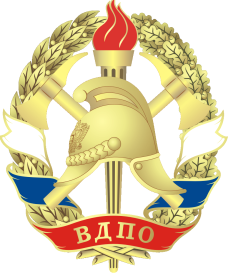                                               «ВСЕРОССИЙСКОЕ ДОБРОВОЛЬНОЕ                                                        ПОЖАРНОЕ ОБЩЕСТВО»                     ИВАНОВСКОЕ ОБЛАСТНОЕ ОТДЕЛЕНИЕ             153015, г. Иваново, ул. Некрасова, 63              тел/факс 23-33-62 23-44-90  23-33-04; E-mail: vdpo37@mail.ruПрайс ИОО ВДПО(действителен с 11 июля 2022г.) (Цены указаны в рублях. НДС не облагаются)       Огнетушители порошковые переносныеОгнетушители порошковые переносныеНаименованиеЦена за 1 шт.ОП-2 (з) порошковый (закачной)600ОП-З (з) порошковый (закачной)800ОП-4 (з) порошковый (закачной)850ОП-5 (з) порошковый (закачной)1000ОП-6 (з) порошковый (закачной)1200ОП-8 (з) порошковый (закачной)1300ОП-10(з) порошковый (закачной)1950ОП-25(з) порошковый (закачной)5500ОП-35(з) порошковый (закачной)6500ОП-50(з)  порошковый (закачной)10500ОП-70 (з) порошковый (закачной)14000ОП-100(з) порошковый (закачной)20000Огнетушители углекислотныеОгнетушители углекислотныеНаименованиеЦена за 1 штОУ-1 углекислотный1320ОУ-2 углекислотный1600ОУ-3 углекислотный1800ОУ-5 углекислотный2900ОУ-8 углекислотный5700ОУ-20 углекислотный      12200ОУ-25 углекислотный      15500ОУ-40 углекислотный (2*ОУ-20)     26000ОУ-55 углекислотный30000Огнетушители воздушно-пенные ОВПОгнетушители воздушно-пенные ОВПОВП-4 (з)1900/3200ОВП-8 (з)2500/5600ОВП-10 (з)3050/6350ОВП-50 (з)17500/30000Комплектующие к огнетушителямКомплектующие к огнетушителямКомплектующие к огнетушителямНаименованиеНаименованиеЦена за 1 штКронштейн Т 3 транспортный (с рез. хом)Кронштейн Т 3 транспортный (с рез. хом)270Резиновый хомут для кронштейна Т-3Резиновый хомут для кронштейна Т-330Кронштейн трансп. ТВ2 с мет.защелкой для ОП-2,ОУ-2 d-110 ммКронштейн трансп. ТВ2 с мет.защелкой для ОП-2,ОУ-2 d-110 мм400Кронштейн трансп. ТВЗ с мет.защелкой для ОП-3 d-110 ммКронштейн трансп. ТВЗ с мет.защелкой для ОП-3 d-110 мм400Кронштейн трансп. ТВЗ с мет.защелкой для ОП-3 d-145 ммКронштейн трансп. ТВЗ с мет.защелкой для ОП-3 d-145 мм450Кронштейн трансп. ТВЗ с мет.защелкой для ОП-4, ОУ-3 d- 133 ммКронштейн трансп. ТВЗ с мет.защелкой для ОП-4, ОУ-3 d- 133 мм450Кронштейн трансп. ТВ5 с мет.защелкой для ОП-5з,ОУ-5 d-133 ммКронштейн трансп. ТВ5 с мет.защелкой для ОП-5з,ОУ-5 d-133 мм450Кронштейн трансп. ТВ8 с мет.защелкой для ОП-8 d-160ммКронштейн трансп. ТВ8 с мет.защелкой для ОП-8 d-160мм450Подставка универсальная Подставка универсальная 350Подставка  для огнетушителя П-10Подставка  для огнетушителя П-10600Подставка для огнетушителя П-15Подставка для огнетушителя П-15650Подставка  для огнетушителя П-20Подставка  для огнетушителя П-20680Выкидная трубка к ОУ-1,2,3Выкидная трубка к ОУ-1,2,330Раструб (к ОУ-1,2,3)Раструб (к ОУ-1,2,3)100Шланг с распылителем к ОП-4.5.6.8.10 (D16)Шланг с распылителем к ОП-4.5.6.8.10 (D16)150Шланг с распылителем к ОП-4 (D14)Шланг с распылителем к ОП-4 (D14)150Шланг с распылителем к ОП-25-100 (длина 3м) 16001600Средства индивидуальной защитыСредства индивидуальной защитыСредства индивидуальной защитыНаименованиеЦена за 1 штпод заказ Цена за 1 штпод заказ Универсальный фильтрующий малогабаритный самоспасатель «ШАНС-Е»4000 4000 Противопожарное полотно ПП-300 (стекловолокно 2х1,5)400400Противопожарное полотно ПП-600 (стекловолокно 2х1,5) 500500Ранец противопожарный  "РП-15-"ЕРМАК"95009500Ранец противопожарный  "РП-18-"ЕРМАК"1400014000Рукава пожарные,  комплектующиеРукава пожарные,  комплектующиеНаименованиеЦена за 1 штРукав РПК(В)Н/В-Ду-1,0-М-УХЛ1 50мм без головок1900Рукав РПК(В)Н/В-Ду-1,0-М-УХЛ1 50мм3300Рукав РПМ(В)-Ду-1,6-ИМ-УХЛ1 50мм морозостойкий5500Рукав РПК(В)Н/В-Ду-1,0-М-УХЛ1 65мм3650Ствол ручной пожарный (алюминиевый) РСК-502350Ствол ручной  РС-50А(пластмассовый)200Ствол ручной (алюминиевый) РС-70А400ПрочееПрочееНаименованиеЦена за 1 штКолонка пожарная КПАот 13000(под заказ)Гидрант пожарный  –  0,75; 1; 1,25; 1,5;  1,75;  2,0;  2,25; 2,5.-Установка -Снятиеот 7500 от 10000от  3000                           Клапан латунный прямой D 51 мм.1250Клапан РПТК  с наружной резьбой D 65 мм.1500Вентиль150Головки и переходникиГоловки и переходникиНаименованиеЦена за 1 штГЗ-50 головка заглушка250ГМ-50 (ал) головка муфтовая250ГМ-70 (ал) головка муфтовая280ГП 70*80  головка- переходник450ГП-50*65 головка- переходник350ГП-50х80   головка- переходник380ГР-50 (ал) Головка  рукавная250ГЦ-50 (ал)  головка цапковая250ГЦ-70 (ал) головка цапковая280ГЦ-80 (ал.)   головка цапковая резьба с верху350Пожарный инвентарьПожарный инвентарьНаименованиеЦена за 1 штЛом430Багор430Ведро пожарное200Лопата (штыковая, совковая)430Топор380НаименованиеЦена за 1 штпод заказЩит пожарный открытый метал.1400Шкаф пожарный ШПК-3103500Шкаф пожарный ШПК-3154600Ящик для песка от 4500Знаки пожарной безопасности, в ассортименте. Обучающие пособия.Знаки пожарной безопасности, в ассортименте. Обучающие пособия.НаименованиеЦена за 1 штЗнаки пожарной безопасности на плёнке (в ассортименте)От 70Противопожарные работы и услугиПротивопожарные работы и услугиНаименованиеЦена Разработка рабочего проекта на монтаж АПС и СОУЭпо сметеМонтаж АПС и СОУЭпо сметеТехническое обслуживание АПС и СОУЭпо расчетуРемонт АПС и СОУЭпо расчетуЭлектроработыЭлектроработыНаименованиеЦена Испытания автоматических выключателей(выключатель однополюсный с электромагнитным, тепловым или комбинированным расцепителем)От 400Испытания автоматических выключателей(выключатель трехполюсный с электромагнитным, тепловым или комбинированным расцепителем, номинальный ток А, до 50)От 550Испытания автоматических выключателей(выключатель трехполюсный с электромагнитным, тепловым или комбинированным расцепителем, номинальный ток А, до 200)От 800Испытание автоматических выключателей АВДТ однополюсный с электромагнитным, тепловым или комбинированным расцепителемОт 500Испытание автоматических выключателей АВДТ трехполюсный: с электромагнитным, тепловым или комбинированным расцепителем, номинальный ток А до 50.От 650Замер полного сопротивления цепи Фаза-нольОт 400Измерение сопротивления изоляции мегаомметром кабельных и других линий напряжением до 1 КВ, предназначенных для передачи электроэнергии к распределительным устройствам, щитам, шкафам и коммутационным аппаратамОт 300Проверка наличия цепи между заземлителями и заземленными элементамиОт 70Измерение сопротивления растеканию тока контура с диагональю до 200мОт 2000Измерение сопротивления изоляции мегаомметром обмоток машин и аппаратовОт 200Огнезащитная обработка деревянных, металлических конструкции, тканейОгнезащитная обработка деревянных, металлических конструкции, тканейНаименованиеЦена Обработка деревянных конструкций 	от 	45р/м2Обработка металлических конструкций от 2000 р/м2Обработка тканейот 125р/м2Разработка планов эвакуации помещенийРазработка планов эвакуации помещенийПлан эвакуации на фотолюм. пленкеЦена за ед.План эвакуации на фотолюм. пленкеот 5000 руб.(свыше 5шт от 4700 руб)Изготовление дымоотводов,  проверка дымоходов и вентканалов с выдачей актаИзготовление дымоотводов,  проверка дымоходов и вентканалов с выдачей актаНаименованиеЦена за ед./руб.Изготовление дымоотводов (стандарт ø):-Установка дымоотвода из оцинковки от колонки(1 поворот)-Установка дымоотвода из оцинковки от колонки(2 поворота)-Установка дымоотвода из нержавейки от колонки(1 поворот)-Установка дымоотвода из нержавейки от колонки(2 поворота)от 1800 (+акт 1200)от 2400 (+акт 1200)от 2800 (+акт 1200)от 3200 (+акт 1200)Периодическая проверка для ЖСК панельные дома:-  Дымоход и вентиляционный канал вместе250 (с квартиры)Периодическая проверка для ЖСК кирпичные дома:-  Дымоход-  Вентиляционный канал150100- промышленные котлы ДКВР, ЭНЕРГИЯ и т.п. (зависит от мощности котла) - универсальные котлы КЧМ, ДОН и т.п.- бытовые котлы АОГВ и т.п.- промышленные плиты НАРПИТ, ПГР от 5000от 5000от 5000от 5000Первичная проверка дымовых и вентиляционных каналовПервичная проверка дымовых и вентиляционных каналовНаименованиеЦена за ед./руб. по г.Ивановопри замене газовой колонкиот 1300при установке газового счётчикаот 1300Обследование помещения для проектирования (для частных лиц)от 1300Устранение завала с пробивкой:              - по кирпичу - в панельном домеот 4500от 4000Зарядка и переосвидетельствование порошковых огнетушителейЗарядка и переосвидетельствование порошковых огнетушителейНаименованиеЦена за 1 штOП-l(з) порошковый (закачной)350ОП-2(з) порошковый (закачной)380ОП-3(з) порошковый (закачной)450ОП-4(з) порошковый (закачной)550ОП-5(з) порошковый (закачной)570ОП-6(з) порошковый (закачной)650ОП-8(з) порошковый (закачной)700ОП-9(з) порошковый (закачной)800ОП-10(з) порошковый (закачной)850ОП-25(з) порошковый (закачной)2800ОП-35 (з) порошковый (закачной) 3600ОП-50 (з) порошковый (закачной)4900ОП-70 (3) порошковый (закачной)5900ОП-100 (з) порошковый (закачной)10000Ежегодный технический осмотр 250Зарядка и переосвидетельствование углекислотных огнетушителейЗарядка и переосвидетельствование углекислотных огнетушителейНаименованиеЦена за 1 штОУ-1 углекислотный500ОУ-2 углекислотный550ОУ-3 углекислотный650ОУ-5 углекислотный1100ОУ-7 углекислотный1200ОУ-8 углекислотный1300ОУ-10 углекислотный1800ОУ-20 углекислотный3100ОУ-25 углекислотный3700ОУ-40 углекислотный6500ОУ-55 углекислотный7000ОУ-80 углекислотный10000Ежегодный технический осмотр250Зарядка и переосвидетельствование воздушно-пенных огнетушителейЗарядка и переосвидетельствование воздушно-пенных огнетушителейНаименованиеЦена за 1 штOBП-4 Воздушно-пенный450ОВП-8 Воздушно-пенный600OBП-9,10 Воздушно-пенный800ОВП-40 Воздушно-пенный2400ОВП-50 Воздушно-пенный2900ОВП-50 (б) Воздушно-пенный 3000OBП-80 Воздушно-пенный4100OBП-100 Воздушно-пенный 5500Замена запасных частей и комплектующихЗамена запасных частей и комплектующихНаименованиеЦена за 1 штЗамена 3ПУ к ОП250Замена ЗПУ к ОП 25-100800Замена колеса (1шт)200Замена чеки /проволока 3 мм /30Замена манометра к ОП150Замена  ГГУ к ОП250Замена ЗПУ к ОУ цилиндр400Замена ЗПУ к ОУ конус270Замена медной трубки к ЗПУ к ОУ140Испытания внутреннего (наружного) пожарного водопроводаИспытания внутреннего (наружного) пожарного водопроводаНаименованиеЦена за 1 штПожарный Гидрант1500Гидроиспытание пожарного рукаваот 1000Пожарный Кранот 700Перемотка пожарного рукаваот 700Техническое обслуживание внутреннего пожарного водопроводаот 900 (в месяц)ПрочееПрочееНаименованиеЦена, рубИспытание пожарных лестницОт 700 руб. за каждую точкуРасчёт категорийностизданий и помещений3000 (от 1 до 5)2500 (от 6 до 10)2000 (более 10)Установка(демонтаж) противопожарных дверей (люков)от 2700исходя из размеров двери, люкаОбучение  по дополнительной профессиональной программе повышения квалификации «Пожарно-технический минимум»Обучение  по дополнительной профессиональной программе повышения квалификации «Пожарно-технический минимум»НаименованиеЦена руб.1 человек1500группа от 5 человек1400группа более 10 человек1300